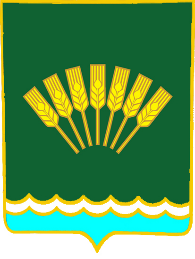  ҠAPAP                                                                      ПОСТАНОВЛЕНИЕ29 декабрь 2021 й.                        № 148                         29 декабря 2021 г.Об утверждении перечня главных администраторов источников финансирования дефицита бюджета сельского поселения Октябрьский сельсовет муниципального района Стерлитамакский район Республики БашкортостанВ соответствии с пунктом 4 статьи 160.2 Бюджетного кодекса Российской Федерации администрация сельского поселения Октябрьский сельсовет муниципального района Стерлитамакский район Республики Башкортостан п о с т а н о в л я е т:1. Утвердить перечень главных администраторов источников финансирования дефицита бюджета сельского поселения Октябрьский сельсовет муниципального района Стерлитамакский район согласно приложению к настоящему постановлению.2. Настоящее решение обнародовать в установленном порядке на информационном стенде и разместить в информационно-телекоммуникационной сети «Интернет» на официальном сайте сельского поселения Октябрьский сельсовет муниципального района Стерлитамакский район Республики Башкортостан.3. Постановление вступает в силу с 1января 2022 года 4.Контроль за исполнением настоящего постановления оставляю за собой.Глава сельского поселенияОктябрьский сельсоветмуниципального районаСтерлитамакский районРеспублики Башкортостан	               	                              А.А.Нестеренко						Приложение Приложение к постановлению администрациик постановлению администрациисельского поселениясельского поселенияОктябрьский сельсоветОктябрьский сельсоветмуниципального районамуниципального районаСтерлитамакский районСтерлитамакский районРеспублики БашкортостанРеспублики БашкортостанОт29 декабря 2021 г. №148От29 декабря 2021 г. №148